Twenty Third Sunday after Pentecost                                                      October 31, 2021 PRELUDE                            Prelude in F, BuxWV 145		          Buxtehude 1637-1707         WELCOME & ANNOUNCEMENTS INTROIT                                      Now Enter In					          Hebble (1934-2020) MINUTE FOR MISSION   CALL TO WORSHIP	 Leader:  See, the Lord our God is with us.People: God is making all things new. Leader: Jesus is the Alpha and Omega.People: Alleluia! Amen.Leader:  Let us Worship God.MORNING PRAYER*OPENING HYMN #326		        For All the Saints				                     Sine NominePRAYER OF CONFESSION     Eternal God, we confess we have failed to follow your Call. You have come to live among us, yet we do not welcome you. You call us to rise up in Christ, yet we remain in the dust of death. Forgive us, Lord, this and all our sin. Like our brother Lazarus, unbind us and let us go, that we may walk in newness of life, through Jesus Christ our Lord. Amen.SILENT PRAYERASSURANCE OF PARDON *GLORIA PATRI #581								     	            	Greatorex  (1816-1853)  FIRST SCRIPTURE LESSON                                                                 John 11:1-11 p. 873                                                      SPECIAL MUSIC			     Le Tombeau de Couperin:   Prelude		       Ravel (1875-1937)SECOND SCRIPTURE LESSON                                                        John 11: 12-45 p. 873                                    SERMON		                               Roll away the stone.                            Rev. Patrick S. PettitTHE NECROLOGY           Recognizing those who have entered the church triumphant 2020-2021                                  Glennis Kite Bear                         May 3, 2021                                  Welby Charles Poland                  June 17, 2021*AFFIRMATION OF FAITH          The Apostles’ Creed                                 Hymnal p. 35  PRAYERS OF THE PEOPLE & THE LORD’S PRAYER*CLOSING HYMN #730		I Sing a Song of the Saints of God		                   Grand Isle*CHARGE & BENEDICTION    POSTLUDE                           Postlude in F, BuxWV 145				                  Buxtehude*PLEASE STAND IF ABLE     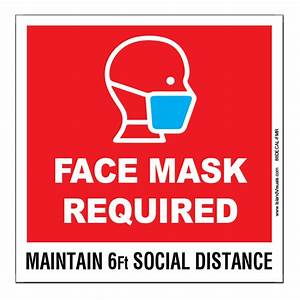                                      Audio aids are available for your convenience.Please be aware that they do not function until after the service begins.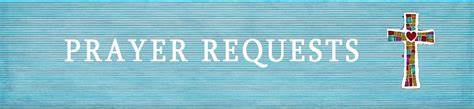 Prayers for Health and Other Concerns:The Legacy: Eloise Morris, Mary June CookShenandoah Nursing Home: Rubye SchwabSummit Square: Lillian Hryshkanych Home: Dick Huff, Nancy Garber, Mary Ultee, Edie Lawrence, Mary Ann Maupin Friends and Family: Andy & Jean Robeson, (Cunninghams), Steve Stevens, Marianne Beck, Bill Bromley, Grace Measles (Jen Jones), Danny Smith (Nancy Hypes), Jennifer & Charlotte Sergeant (Kathy Brown), Bill Metzel (Joyce Tipton), Tony Poplin, Jerry Hughes, Paul Watts (Colleen Cash), Shae Blackwell and Family (Preschool), Col. Stuart Roberts (Mark Henderson), Alissa Voils (Pam Leech), Phil Hashagen (Jean & Don), Erwin Berry (Joan), Claude Williamson, Bay Kelley (Ruth Kelley), Leon Harouff, Camila Pleasants (Jo Pannill)Military: Jeremiah Henderson, Carson CraigMissionaries: Elmarie & Scott Parker, PC (USA) Regional Liaisons to Iraq, Syria & Lebanon   Link for todays service : https://youtu.be/dhqbvc2yPVwMeetings to Talk about our Future (lunch provided):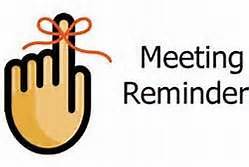 	November 14 – Finances – challenges and opportunities	November 21 – Direction of future mission and ministry        If you care about FPC, plan to attend both Sundays.                     FIRST PRESBYTERIAN CHURCHWAYNESBORO, VIRGINIA A community-minded congregation living out the love of Christ as we serve one another with humility, gentleness, and patience through God’s grace.October 31, 2021  11:00 AM 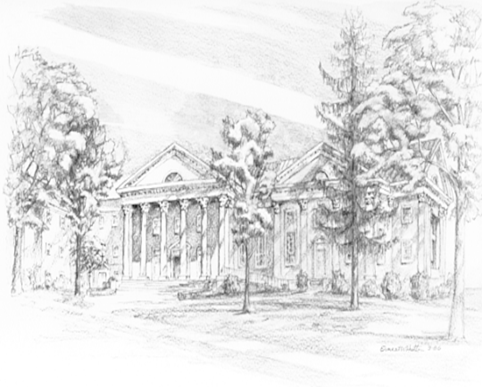 P.O. Box 877249 South Wayne AvenueWaynesboro, Virginia(540) 949-8366Church Website:  www.firstpresway.orgPreschool Website:  www.firstprespre.orgEmail:  church@firstpresway.com